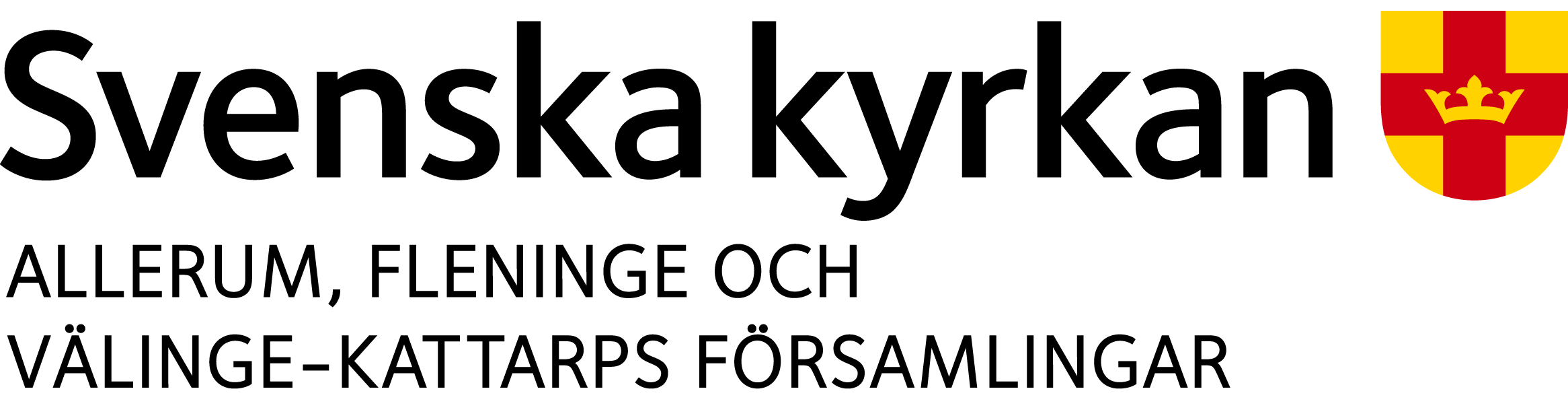 Blankett för klagomål Änglagårdens Förskola    Kontaktuppgifter:Beskriv ditt klagomål:Blanketten lämnas eller skickas till förskolechefÄnglagårdens Förskola, Kyrkväg 3, 254 76 AllerumTel o42-16 70 08, cornelia.tyrberg@svenskakyrkan .seNamnTelefonnummerGatuadressPostnummer och ortE-postadressOrt och datumNamnteckning                                                                         Namnförtydligande